ООфіційно опубліковано 22.04.2022Відповідно до статей 7, 15, 551, 56 Закону України “Про Національний банк України”, статті 26 Закону України “Про кредитні спілки”, статей 19, 21, 28 Закону України “Про фінансові послуги та державне регулювання ринків фінансових послуг”, з метою забезпечення безпеки та фінансової стабільності фінансової системи і запобігання кризовим явищам у період запровадження воєнного стану Правління Національного банку України постановляє:1. Постанову Правління Національного банку України від 06 березня 2022 року № 39 “Про врегулювання діяльності учасників ринку небанківських фінансових послуг, небанківських фінансових груп, учасників платіжного ринку, колекторських компаній та юридичних осіб, які отримали ліцензію на надання банкам послуг з інкасації” (зі змінами) після пункту 201 доповнити десятьма новими пунктами 202–2011 такого змісту:“202. Національний банк протягом дії воєнного стану в Україні припиняє доступ користувачів  до інформації з: Державного реєстру фінансових установ;реєстру осіб, які не є фінансовими установами, але мають право надавати окремі фінансові послуги;реєстру осіб, яким видано ліцензії на здійснення валютних операцій;реєстру колекторських компаній;реєстру приміщень, у яких здійснюються валютні операції, що передбачають використання готівки в національній та/або іноземній валютах;електронного реєстру осіб, яким видано сертифікат Національного банку України на право здійснення тимчасової адміністрації небанківської фінансової установи;державного реєстру страхових та перестрахових брокерів;Єдиного реєстру бюро кредитних історій;переліку осіб, які отримали погодження Національного банку на набуття (збільшення) істотної участі в небанківських фінансових установах;переліку власників істотної участі, які не мають права користуватися правом голосу та брати участь в управлінні страховиком;переліку небанківських фінансових груп;переліку осіб, які відповідають кваліфікаційним вимогам та можуть займатися визначенням причин настання страхового випадку та розміру збитків (аварійні комісари);переліку осіб, яким видано та/або анульовано свідоцтво про відповідність кваліфікаційним вимогам до осіб, які можуть займатися актуарними розрахунками;переліку страхових посередників, які повідомили про намір провадити посередницьку діяльність на території України з укладення договорів страхування/перестрахування із страховиком-нерезидентом;переліку страхових та/або перестрахових брокерів-нерезидентів, які повідомили про намір провадити діяльність на території України;переліку осіб, які мають сертифікат Нацкомфінпослуг на право здійснення тимчасової адміністрації відповідного виду фінансових установ;електронного реєстру ліцензій на надання банкам послуг з інкасації та інформації про погодження на здійснення юридичною особою операцій з оброблення та зберігання готівки.203.  Національний банк протягом дії воєнного стану в Україні припиняє (для надавачів фінансових послуг – обмежує) користувачам доступ до Комплексної інформаційної системи Національного банку України (далі – КІС НБУ). Протягом дії воєнного стану доступ до КІС НБУ надавачам фінансових послуг надається виключно за умови наявності авторизації в КІС НБУ.204. Національний банк протягом дії воєнного стану в Україні не здійснює розміщення на сторінках офіційного Інтернет-представництва Національного банку та припиняє доступ до розміщеної інформації про структуру власності надавачів фінансових послуг та колекторських компаній. 205. Національний банк протягом дії воєнного стану в Україні надає на письмові запити державних органів, органів місцевого самоврядування, фізичних та юридичних осіб інформацію з реєстрів та переліків, визначених у пункті 202 цієї постанови, з КІС НБУ, а також інформацію про структуру власності надавачів фінансових послуг та колекторських компаній.Фізичні та юридичні особи (далі – Заявник) отримують інформацію в порядку, визначеному в пунктах 207–209 цієї постанови (не поширюється на осіб, зазначених у пункті 206 цієї постанови).206. Національний банк не надає інформацію з реєстрів та переліків на запити, які не відповідають вимогам цієї постанови, та запити, подані особами, які є:громадянами російської федерації (не поширюється на громадян російської федерації, які проживають на території України на законних підставах);юридичними особами, зареєстрованими відповідно до законодавства російської федерації.207. Запит до Національного банку подається виключно у формі електронного документа або електронної копії документа, підписаного Заявником/уповноваженим представником Заявника шляхом накладання кваліфікованого електронного підпису (далі – КЕП), – електронним повідомленням на офіційну електронну поштову скриньку Національного банку nbu@bank.gov.ua або іншими засобами електронного зв’язку, які  Національний банк використовує для електронного документообігу. 208. Запит до Національного банку повинен містити:перелік інформації з реєстрів та переліків, яку запитує Заявник;обґрунтування потреби/мети в запитуваній інформації;інформацію про Заявника [прізвище, власне ім’я, по батькові/найменування, ідентифікаційний номер/код], місце реєстрації/місцезнаходження, контактний номер телефону та адреса електронної пошти Заявника (для юридичної особи зазначаються робочий номер телефону та адреса корпоративної електронної пошти керівника або іншого працівника, відповідального за запит, що подається до Національного банку);інформацію про представників Заявника [прізвище, власне ім’я, по батькові, контактний номер телефону, адреса електронної пошти, інформація щодо документів, на підставі яких діють представники] (за наявності);іншу інформацію, яка є релевантною для запиту.209. Заявник до запиту повинен долучити скановані копії документів:для ідентифікації особи;які стосуються обґрунтування потреби в запитуваній інформації з реєстрів та переліків (за наявності);які підтверджують повноваження представника Заявника (якщо Заявник діє через представників).2010. Національний банк поновлює доступ користувачів до інформації з реєстрів та переліків, визначених у пункті 202 цієї постанови, а також до КІС НБУ та інформації про структуру власності надавачів фінансових послуг та колекторських компаній протягом п’яти робочих днів із дня припинення або скасування воєнного стану в Україні.2011. Небанківські фінансові установи, юридичні особи, які не є фінансовими установами, але мають право надавати окремі фінансові послуги, колекторські компанії протягом дії воєнного стану в Україні не розміщують відомості про свою структуру власності на власних вебсайтах. Такі надавачі фінансових послуг та колекторські компанії зобов’язані розмістити відомості про свою структуру власності відповідно до пункту 39 розділу IV Положення про вимоги до структури власності надавачів фінансових послуг, затвердженого постановою Правління Національного банку України від 14 квітня 2021 року № 30, та пункту 126 глави 16 розділу IV Положення про реєстрацію колекторських компаній, затвердженого постановою Правління Національного банку України від 09 липня 2021 року  № 75, протягом 10 робочих днів із дня припинення або скасування воєнного стану в Україні.”.2. Постанова набирає чинності з дня її офіційного опублікування.Інд. 33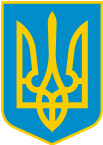 Правління Національного банку УкраїниП О С Т А Н О В АПравління Національного банку УкраїниП О С Т А Н О В АПравління Національного банку УкраїниП О С Т А Н О В А20 квітня 2022 рокуКиїв№ 77Про внесення змін до постанови Правління Національного банку України від 06 березня 2022 року № 39 В. о. ГоловиЮрій ГЕЛЕТІЙ